A N U N ŢVă aducem la cunoştinţă că în data de 11 Iulie 2016 ora 12,00
în amfiteatrul VICTOR GIONCU al Facultăţii de Arhitectura si Urbanism, Str. Traian Lalescu, Nr. 2A, etaj 5, va avea loc PRELEGEREA PUBLICĂsusţinută de domnisoaraDrd.arh. Alexandra KELLERpentru ocuparea prin concurs a postului de ASISTENT, poziţia 43 din Statul de funcţiuni al Departamentului de ArhitecturaComisia de concurs este următoarea:Preşedinte:SL. dr. arh. Cătălina BOCAN - Universitatea Politehnica Timişoara Membri: Prof.dr.arh. Cristian DUMITRESCU - Universitatea Politehnica Timişoara SL. dr. arh. Andrei RACOLŢA - Universitatea  Politehnica Timişoara SL. dr. arh. Ana Maria BRANEA -Universitatea Politehnica TimişoaraSL. dr. arh. Mirela SZITAR- SIRBU -Universitatea Politehnica TimişoaraCu această ocazie, vă invităm să participaţi la susţinerea publică.UNIVERSITATEA POLITEHNICA TIMIŞOARA              FACULTATEA DE ARHITECTURA SI      URBANISM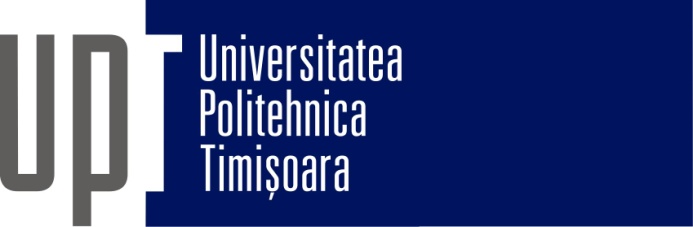 